Государственное  бюджетное   профессиональное образовательное учреждение «Урюпинский агропромышленный техникум»К вопросу об отборе и конструировании методов интерактивного обучения при профессионально технологической подготовке   обучающихся на основе компетентностного подхода                                                                    Андреев Андрей Иванович                                                                                     мастер производственного обучения                                                                                        ГБПОУ  «Урюпинский                                                                                               агропромышленный техникум»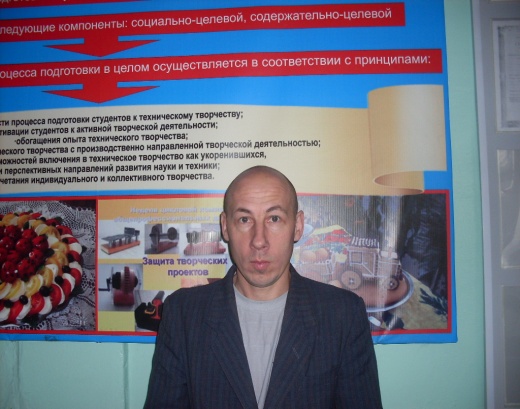 Повышение качества образования является одной из актуальных проблем не только для России, но и для всего мирового сообщества. Решение этой проблемы связано с модернизацией содержания образования, оптимизацией способов и технологий организации образовательного процесса и, конечно, переосмыслением цели и результата образования.  Модернизация российского образования предусматривает масштабные изменения в образовательных системах различного уровня - федеральных, региональных, муниципальных, а также реализуемых в учреждениях образования различного типа и вида.  Эти изменения носят системный характер и предполагают последовательный переход к компетентностной модели образования, обновление структуры и содержания образования, преобразование дидактических и программно-методических материалов, необходимых для построения новой образовательной практики, способной обеспечивать новое качество образования.Компетентностный подход, олицетворяющий сегодня инновационный  процесс в образовании, соответствует принятой в большинстве развитых стран общей концепции образовательного стандарта и прямо связан с переходом – в  конструировании содержания образования и систем контроля его качества – на систему компетентностей. Он также предполагает не усвоение обучаемым  отдельных друг от друга знаний и умений, а овладение ими в комплексе. В связи с этим меняется, точнее, по иному определяется система методов обучения. В основе отбора и конструирования методов обучения лежит структура соответствующих компетенций и функции, которые они выполняют в образовании.Следует заметить, что многие идеи компетентостного подхода появились в результате изучения ситуации на современном рынке труда. Требования работодателей в настоящее время формулируются не столько в формате «знаний» работников, сколько в терминах «способов деятельности». Кроме того, они обращают внимание на такие результаты образования как готовность к «командной» работе, к непрерывному самообразованию; способность решать всевозможные проблемы; работать как в типовых, так и нестандартных ситуациях; умения активного поведения на рынке труда и т.д. Таким образом, компетентностный подход – это попытка привести образование  в соответствие с потребностями рынка труда. С данным подходом связывают идеи открытого заказа на содержание образования со стороны развивающегося рынка труда и потенциальных работодателей. В связи с этим, происходит заметная переориентация оценки образовательного результата с понятий «знания, умения, навыки» на понятия «компетенция/компетентность»  обучающихся, тем самым фиксируется компетентностный подход в образовании. В процессе профессионально-технологической подготовки  обучающихся главенствующую роль приобретает ориентация на личность и  компетентность, позволяющая существенно облегчить процесс адаптации молодёжи к профессиональной среде, повысить ее  конкурентоспособность. Сегодня все более востребованными становятся компетентные специалисты, способные  эффективно функционировать в новых динамичных социально-экономических условиях. Цель профессионального и профильного  технологического образования состоит не только в том, чтобы научить человека что-то делать, приобрести профессиональную  квалификацию, но и в том, чтобы дать ему возможность успешно справляться с различными жизненными и профессиональными ситуациями.Перенос центра тяжести в образовании на индивидуализацию его результатов и персональную ответственность за них формирует ещё один аспект - образовательный процесс должен быть поставлен таким образом, чтобы обучаемые  могли не только адаптироваться в быстро меняющемся мире, но и быть способными к преобразованию этого мира, а значит владеть не только знаниями, но и уметь применять их в процессе собственной самостоятельной профессиональной и творческой деятельности.Новые тенденции в образовании и в социокультурной политике приводят к тому, что от  педагога теперь требуется, прежде всего, «выpащивание» у обучаемых способностей к самостоятельной работе, самопознанию, самосовершенствованию. Происходит переосмысление позиций педагога, который становится в большей степени «координатором» или «наставником», чем непосредственным источником знаний и информации. Изменение профессиональной позиции преподавателя приводит к тому, что обучающийся выступает как партнёр в процессе обучения, причем партнер, имеющий определённый жизненный опит. При этом, чем больше знаний, навыков и опыта по какому-либо предмету имеет учащийся, тем больше он самостоятелен в процессе обучения и тем более очевидна роль консультанта, помощника, которую выполняет  педагог.  Теперь главная задача каждого  педагога – не только дать обучающимся определённую сумму знаний, но и развить у них личностно-значимые компетенции и интерес к учению, активизировать cамостоятельную познавательную деятельность и  научить :                     1 – учиться;                     2 -  знать;                     3 -  познавать;                     4 -  делать;                     5 -  жить;                     6 -  быть Человеком.Поэтому без хорошо продуманных технологий, методов и форм обучения трудно организовать успешный образовательный процесс. Вот почему следует совершенствовать те методы и средства обучения, которые помогают вовлечь обучающихся в познавательный поиск, в труд учения, творчества: помогают научить обучающихся активно, самостоятельно добывать знания, возбуждают их мысль и развивают интерес к предмету, к деятельности.   При проведении занятий важную роль играет открытая познавательная позиция, которая предполагает особый тип отношения к познаваемым явлениям. В этом случае «индивидуальное умозрение отличается вариативностью и разнообразием субъективных способов осмысления одного и того же события, явления.Чтобы сформировать открытую познавательную позицию у обучаемых, педагог  должен отобрать методы, способствующие:- восприятию и осознанию ими различных взглядов на одно и то же явление;- использованию множества вариативных способов описания и анализа одного и того же явления;- созданию условий для обмена позициями и точками зрения в обсуждении;- синтезированию в ходе обсуждения различных теоретических позиций и мнений относительно решения проблемы;- появлению различных идей и неоднозначных суждений;- использованию научной информации различного характера, которая интерпретирует явление, факт, действие с разнообразных точек зрения, сохраняя реалистичность научных позиций;- «развернутости в будущее» - перспективному видению обучаемыми своей деятельности в разных социальных ситуациях и педагогических условиях; при этом обращается внимание на личностный выбоp обучаемыми собственной позиции и возможностей планирования своей дальнейшей карьеры.Соблюдение условия «открытой познавательной позиции» необходимо сочетать с «проактивным подходом» в обучении, который предполагает уменьшение количества времени на занятиях, отводимого на объяснение, и увеличение времени на самостоятельную работу обучающихся. Оптимальное количество времени планируется на организацию деятельности при выполнении заданий. Максимально возможное количество времени должно отводиться на выражение оценочных суждений, их согласование. Таким образом, при отборе и конструировании методов обучения особое внимание уделяется тем методам, которые способствуют развитию у обучающихся личностно-значимых компетенций, инициативы, активности и ответственности. Компетенции «закладываются» в образовательный процесс посредством технологий, содержания, типа взаимодействия между  педагогами и обучающимися и между самими обучающимися. В современной педагогике под методом обучения понимают систематическое взаимодействие  педагога и обучающегося, при котором  педагог системой последовательных и упорядоченных действий с помощью различных средств (словесных, наглядных) и форм (рассказ, беседа, дискуссия) организует познавательную и практическую деятельность обучающихся по усвоению определённого  учебного материала. Любая система обучения, в любых ее формах и проявлениях только в том случае будет отвечать своему назначению, если в ней будут заложены изначально такие факторы, как:          -   взаимодействие  педагога и обучающегося;          -   наличие достаточно устойчивого и эффективного управления познавательным    процессом;          -  устойчивая мотивация учебной познавательной деятельности. Эти факторы инвариантны для любой системы обучения. С первых дней существования обучения и до сегодняшнего дня сложились, утвердились и получили широкое распространение в общем три формы взаимодействия  педагогов и обучающихся, что позволяет методы обучения подразделить на три обобщённые группы:       1. Пассивные методы;       2. Активные методы;       3. Интерактивные методы. 